so 17.4.2021 21:18Pravda vítězí- Krajský soud v Ústí nad Labem ve věci: St 16/2021 -Systémová podjatost  a likvidace rodin státní moci  ČR v rozporu s Chartou OSN vůči těm co vědí  - vlastníci židovského majetku ,Volyňští Češi, Kališnící - Církev husitská a bojovníci Chartpodani@usoud.cz; pavel.rychetsky@usoud.cz; posta@hrad.cz; sekretariat.vkpr@hrad.cz; vratislav.mynar@hrad.cz; library@icj-cij.org; information@icj-cij.org; schiller.j@kr-ustecky.cz; podatelna@ksoud.unl.justice.cz; Sekretariat predsedy krajskeho soudu <sekretariat@ksoud.unl.justice.cz>; podatelna@osoud.lou.justice.cz; telaviv@embassy.mzv.cz; consular2@prague.mfa.gov.il; schiller.j@kr-ustecky.cz; kominek.j@kr-ustecky.cz; posta@vlada.cz; consular2@prague.mfa.gov.illa; ouzizelice@seznam.cz---------- Původní e-mail ----------
Od: 
Komu: travnicek@mesto-zatec.cz, Ivan.bartos@pirati.cz, jakub.michalek@pirati.cz, radek.holodnak@pirati.cz
Datum: 17. 4. 2021 20:36:17
Předmět: Fwd: Vážený mezinárodní soude v Haagu a všichni vyznačení v ,,komu", co jsme zač ? Nevíte jaké mají občané -protifašistiští bojovníci žijící na území České republiky Státní symboly České republiky ke dni 5 a 9 květnu 2021 , co se bude vyvěšovat za fangli ( Karel Kryl) žádost o poskytnutí informace dle zákona č. 106:1999 Sb. nevíte kde nalezneme -pokud jste ho nezlikvidovali ,státní symbol Čechoslováků vlajku pod kterou krvácely a umíraly protifašističtí bojovníci , SOOG a další, kterým náleží úcta na zemi i na cestě posmrtné ( Dachau, Treblinka, Terezín atd.) 

---------- Původní e-mail ----------
Od
Komu: pavlina.hyhlanova@seznam.cz, podani@usoud.cz, Göttinger Vlastimil <vlastimil.gottinger@usoud.cz>, pavel.rychetsky@usoud.cz, podatelna.usti@uzsvm.cz​​, podatelna@nssoud.cz, sekretariat@nssoud.cz, podatelna@nsoud.cz, ales.pavel@nsoud.cz, petr.tomicek@nsoud.cz, podatelna@ksoud.unl.justice.cz, podatelna@ksoud.unl.justice.cz, podatelna@osoud.lou.justice.cz, Sekretariat predsedy krajskeho soudu <sekretariat@ksoud.unl.justice.cz>, podatelna@osoud.lou.justice.cz, library@icj-cij.org, information@icj-cij.org, schiller.j@kr-ustecky.cz, kominek.j@kr-ustecky.cz, laibl.r@kr-ustecky.cz, makukova@obeczizelice.cz, Jaroslava@mangova.eu, kocka@obeczizelice.cz Oddělení péče o válečné veterány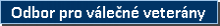 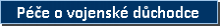 Národu, který si neváží svých hrdinů, hrozí, že nebude mít žádné, až je bude potřebovat.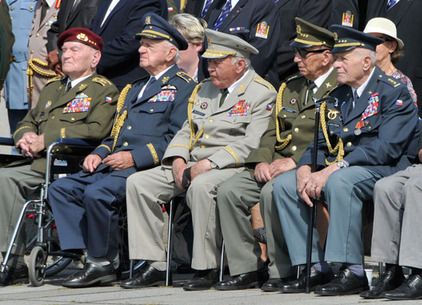 Aktuality: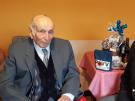 Válečný veterán Josef Tyl slaví 100 letPublikováno: 16.4.2021 Autor: DGVe čtvrtek 15. dubna oslavil své sté narozeniny válečný veterán Josef Tyl. Během 2. světové války spolupracoval s odbojovou skupinou majora Petráše z Olomouce. Jeho činnost spočívala ve vykonávání sabotáží, předávání a získávání informací. V září roku 1944 byl zatčen gestapem a souzen v Německu pro přípravu velezrady a pro neoznámení trestných činů. Zde byl 14. dubna 1945, den před svými narozeninami, osvobozen americkou armádou.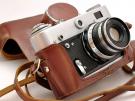 KCVV Praha vyhlásil fotosoutěž VETERAN PRESS PHOTOPublikováno: 1.4.2021 Autor: DGKCVV Praha vyhlásilo fotosoutěž VETERAN PRESS PHOTO. Soutěžící můžou přihlásit své fotografie do jedné ze čtyř kategorií: 1. kategorie: Život vojáka (mise, služba, prostě maskáče), 2. kategorie: World wide (příroda a architektura), 3. kategorie: Tváří v tvář (portrét), 4. kategorie: Art (umělecké foto, zátiší). Celkem bude vybráno 13 výherců, kteří si rozdělí hodnotné ceny. Tak neváhejte a podpořte svou účastí v soutěži veteránskou komunitu.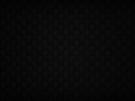 Zemřel ředitel odboru Karel VávraPublikováno: 30.3.2021 Autor: DGDnes 30. 3. zemřel v Ústřední vojenské nemocnici v Praze na onemocnění Covid-19 ředitel odboru pro válečné veterány Ing. plk. Karel Vávra, Ph.D. Zaměstnanci odboru jsou v myšlenkách s rodinou pana ředitele a vyjadřují ji upřímnou soustrast.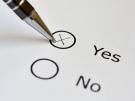 Analýza – benefity pro válečné veterány v krajích ČRPublikováno: 10.3.2021 Autor: DGKCVV v Brně provedlo analýzu benefitů pro válečné veterány poskytovaných v jednotlivých krajích ČR. Zástupcům krajů byly položeny čtyři otázky: ...Datum: 17. 4. 2021 20:34:03
Předmět: Vážený mezinárodní soude v Haagu a všichni vyznačení v ,,komu", co jsme zač ? Nevíte jaké mají občané -protifašistiští bojovníci žijící na území České republiky Státní symboly České republiky ke dni 5 a 9 květnu 2021 , co se bude vyvěšovat za fangli ( Karel Kryl) žádost o poskytnutí informace dle zákona č. 106:1999 Sb. nevíte kde nalezneme -pokud jste ho nezlikvidovali ,státní symbol Čechoslováků vlajku pod kterou krvácely a umíraly protifašističtí bojovníci , SOOG a další, kterým náleží úcta na zemi i na cestě posmrtné ( Dachau, Treblinka, Terezín atd.) 
Ústavní zákon č. 542/1992 Sb.Ústavní zákon o zániku České a Slovenské Federativní Republikypřidejte vlastní popisekAktuální znění 08.12.1992 (verze 1)HistorieSouvislostiObsahČl. 1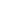 Čl. 2Čl. 3Čl. 4Čl. 5Čl. 6Čl. 7Čl. 8Čl. 9542ÚSTAVNÍ ZÁKONze dne 25. listopadu 1992o zániku České a Slovenské Federativní RepublikyFederální shromáždění České a Slovenské Federativní Republiky respektujíc usnesení České národní rady a Národní rady Slovenské republiky usneslo se na tomto ústavním zákoně:Čl. 1(1) Uplynutím dne 31. prosince 1992 zaniká Česká a Slovenská Federativní Republika.(2) Nástupnickými státy České a Slovenské Federativní Republiky jsou Česká republika a Slovenská republika.Čl. 2Působnost České a Slovenské Federativní Republiky, která jí byla svěřena ústavními a jinými zákony, přechází na Českou republiku a na Slovenskou republiku dnem 1. ledna 1993.Čl. 3(1) Zánikem České a Slovenské Federativní Republiky zanikají státní orgány České a Slovenské Federativní Republiky. Současně zanikají ozbrojené síly a ozbrojené bezpečnostní sbory České a Slovenské Federativní Republiky a rozpočtové a příspěvkové organizace napojené na státní rozpočet České a Slovenské Federativní Republiky a státní organizace v působnosti České a Slovenské Federativní Republiky, které byly zřízeny zákonem.(2) Česká republika a Slovenská republika nesmějí po zániku České a Slovenské Federativní Republiky užívat státních symbolů České a Slovenské Federativní Republiky.Čl. 4(1) Počínajíc dnem uvedeným v článku 2 náleží zákonodárná moc v České republice zákonodárnému sboru složenému z poslanců zvolených ve volbách v roce 1992 v České republice do Federálního shromáždění České a Slovenské Federativní Republiky1) a do České národní rady.2) Vnitřní poměry tohoto zákonodárného sboru stanoví v souladu s článkem 7 zákon České republiky.(2) Počínajíc dnem uvedeným v článku 2 náleží zákonodárná moc ve Slovenské republice zákonodárnému sboru složenému z poslanců zvolených ve volbách v roce 1992 ve Slovenské republice do Federálního shromáždění České a Slovenské Federativní Republiky1) a do Slovenské národní rady.2),*) Vnitřní poměry tohoto zákonodárného sboru stanoví v souladu s článkem 7 zákon Slovenské republiky.(3) Ustanovení zákona o volbách do Federálního shromáždění o uprázdnění mandátu3) zůstávají nedotčena.Čl. 5Pravomoc příslušející ke dni zániku České a Slovenské Federativní Republiky vládě České a Slovenské Federativní Republiky náleží od 1. ledna 1993 na území České republiky vládě České republiky a na území Slovenské republiky vládě Slovenské republiky, pokud ústavní zákon České republiky nebo ústavní zákon Slovenské republiky nestanoví jinak.Čl. 6(1) Pravomoc příslušející ke dni zániku České a Slovenské Federativní Republiky Nejvyššímu soudu České a Slovenské Federativní Republiky náleží od 1. ledna 1993 na území České republiky Nejvyššímu soudu České republiky a na území Slovenské republiky Nejvyššímu soudu Slovenské republiky, nestanoví-li ústavní zákon České republiky nebo ústavní zákon Slovenské republiky jinak.(2) Pravomoc příslušející ke dni zániku České a Slovenské Federativní Republiky Ústavnímu soudu České a Slovenské Federativní Republiky vykonává od 1. ledna 1993 ve vztahu k orgánům, institucím a občanům na území České republiky Nejvyšší soud České republiky a ve vztahu k orgánům, institucím a občanům na území Slovenské republiky Nejvyšší soud Slovenské republiky, nestanoví-li ústavní zákon České republiky nebo ústavní zákon Slovenské republiky jinak.Čl. 7Česká národní rada a Národní rada Slovenské republiky mohou ještě před zánikem České a Slovenské Federativní Republiky s účinností nejdříve od 1. ledna 1993 přijímat ústavní a jiné zákony, jimiž zabezpečí výkon působnosti, která přejde na Českou republiku a Slovenskou republiku podle článku 2.Čl. 8(1) Česká republika a Slovenská republika jsou oprávněny ještě před zánikem České a Slovenské Federativní Republiky uzavírat smlouvy o úpravě vzájemných poměrů ve věcech, které náleží do působnosti České a Slovenské Federativní Republiky, s tím, že tyto smlouvy vstoupí v platnost po zániku České a Slovenské Federativní Republiky.(2) Česká republika a Slovenská republika mohou ještě před zánikem České a Slovenské Federativní Republiky uzavírat mezinárodní smlouvy vůči třetím státům svým jménem s tím, že tyto smlouvy vstoupí v platnost po zániku České a Slovenské Federativní Republiky.Čl. 9Tento ústavní zákon nabývá účinnosti dnem vyhlášení.Stráský v. r.
Kováč v. r.Poznámky pod čarou1) Čl. 30 a 31 ústavního zákona č. 143/1968 Sb., o československé federaci.2) Čl. 102 ústavního zákona č. 143/1968 Sb.*) Podle čl. 154 odst. 1 Ústavy Slovenské republiky č. 460/1992 Sb. od 1. října 1992 Národní rada Slovenské republiky.3) § 49 zákona č. 47/1990 Sb., o volbách do Federálního shromáždění, ve znění zákona č. 59/1992 Sb. (úplné znění č. 60/1992 Sb.).Pro identifikaci k trestnímu stíhání dle zák., jako právní nástupce židů ,žijící v původní židovském majetku uctivé rodiny Staijnů na adrese PS : Uctivě  a v pokoře zdravím . shalom pana Otu z Izraele, dědice původního vlastníka majetku fašisty odebraného v obci Čeradice .Chybí nám letecký most Čeradice,Macerka -IzraelZařazeno v právních oblastechÚstavní právoStát, ústavní právoStátní zřízeníÚstava, ústavní zákonyTisková verzeStáhnout PDFStáhnout DOCX